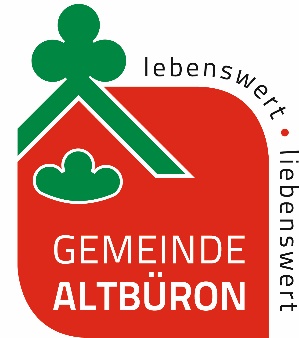 Gesuch um Erteilung einer Bewilligung für temporäre Verkehrsanordnung und / oder Parkplatz GemeindestrassenOrt und Datum	Unterschrift Gesuchsteller	Unterschrift GrundeigentümerAnwohner und Busbetreiber, die durch den Anlass in ihrer Mobilität eingeschränkt werden, müssen frühzeitig durch den Veranstalter informiert werden.Für die Streckensicherung und eine allfällige Signalisation ist der Veranstalter verantwortlich. Für Schäden jeglicher Art haftet der Veranstalter und / oder der Verursacher. Die Gemeinde Altbüron lehnt jede Haftung für Unfälle und Ansprüche ab, die mit dem Anlass in irgendwelcher Verbindung stehen. Der Abschluss einer Festhaftpflichtversicherung wird empfohlen.Der Gemeinderat hat Kenntnis genommen und erteilt die Bewilligung. Wir wünschen Ihnen einen erfolgreichen Anlass.Ort und Datum	Gemeinde Altbüron	Gisela Müller, Gemeinderätin FinanzenEinreichung GesuchGemeinde Altbüron, Bühl 27, 6147 Altbüron oder gemeindeverwaltung@altbueron.chAnlass / VeranstaltungDurchführungsdatumDauer der EinschränkungDauer der EinschränkungDauer der EinschränkungStart: Datum + UhrzeitEnde: Datum + UhrzeitName Veranstalter/inVerantwortliche PersonVerantwortliche PersonVerantwortliche PersonName / VornameAdressePLZ / OrtE-Mail / Tel. Nr.Geplante Verkehrsmassnahme mit des betroffenes Strassenabschnittes